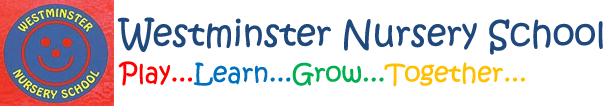 Dear Parents, As part of our learning throughout the year we would like to walk in small, well supervised  groups around Westminster Park and our local area. This short walk would provide an opportunity to talk about seasonal changes and discuss where we live. We would like your permission to walk with small, well supervised groups. Please sign and return the slip below. Many thanksMrs E Connor I give permission for _______________________________________________(child’s name)to walk in Westminster park and the local area for the academic year to July 2023. Signed _______________________________________(parent / carer)